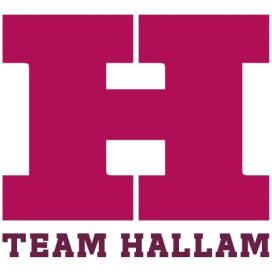 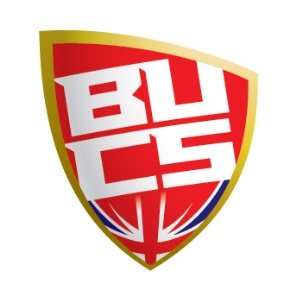 TEAM SHEETRetain for your recordsAny players with medical exemptions must be marked as M.E., verified Medical Exemption form, validated by AU to accompany team sheet. Circle the names of any players that require further verification, i.e. did not have ID, not verified by AU, considered to be a higher tiered team player without medical exemption, note the nature of the query and present to your AU for processing.TeamOppositionLeague/Cup NameDateOfficial in ChargeKit No.Home TeamPlaying? Y / NKit No.Away TeamPlaying? Y / NHome TeamHome TeamAway Team	Captain Name Captain Name Captain NameSignatureSignatureSignatureResult       (H)                            v                                (A)      (H)                            v                                (A)Playing under protestYes / NoYes / No